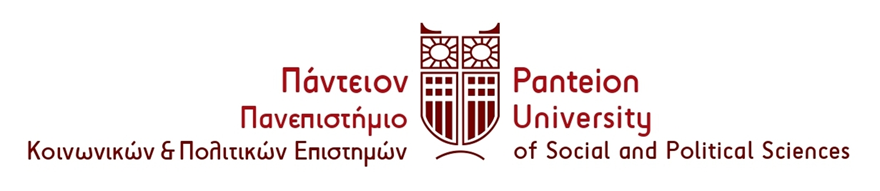 ΣΧΟΛΗ ΚΟΙΝΩΝΙΚΩΝ ΕΠΙΣΤΗΜΩΝ ΤΜΗΜΑ ΚΟΙΝΩΝΙΟΛΟΓΙΑΣΑθήνα, 20 Δεκεμβρίου 2022 ΑΝΑΚΟΙΝΩΣΗΕνημερώνουμε τους αιτούντες για μετεγγραφή στο Τμήμα Κοινωνιολογίας, ότι έχει γίνει η εγγραφή τους (όσοι υποψήφιοι φοιτητές πληρούσαν τις προϋποθέσεις) και τους έχει αποσταλεί ενημερωτικό έγγραφο στο email που δήλωσαν στην ηλεκτρονική τους αίτηση μετεγγραφής.Από τη Γραμματεία του Τμήματος